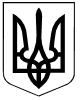 СТЕПАНКІВСЬКА СІЛЬСЬКА РАДАСорок шоста   сесія VІІ скликання Р І Ш Е Н Н Я/проект/00.00.2020 р.							                     №00-00/VIIПро затвердження проекту землеустрою щодо відведенняземельної ділянки ФГ «Сім’я Хорошковських»Відповідно до пункту 34 частини 1 статті 26 Закону України «Про місцеве самоврядування в Україні», пункту б частини 1 статті 12, пунктів б.в частини 1 статті 81,частини 1 статті 118, пунктів б,г частини 1 статті 121,статті 125 (повністю), статті 126 (повністю), Земельного Кодексу України,  пункту 75 Порядку ведення Державного земельного кадастру  затвердженого  Постановою Кабінету Міністрів  України від 17.10.2012 року №1051, розглянувши проект землеустрою щодо відведення земельних ділянок сільськогосподарського призначення комунальної власності загальною площею 9,5180 га, громадянам у власність для ведення фермерського господарства розташованих в адмінмежах Степанківської сільської ради Черкаського району Черкаської області за межами населеного пункту за погодженням постійної комісії з питань земельних відносин, природокористування, екології, планування території, будівництва, архітектури, благоустрою, енергозбереження та  транспорту, комунальної власності, житлово-комунального господарства, сільська рада  ВИРІШИЛА:1. Затвердити проект землеустрою щодо відведення земельних ділянок сільськогосподарського призначення комунальної власності загальною площею 9,5180 га, громадянам у власність для ведення фермерського гомподарства розташованих в адмінмежах Степанківської сільської ради Черкаського району Черкаської області за межами населеного пункту  розроблений ДП «Черкаський науково-дослідний та проектний інститут землеустрою».1.1.Надати у власність земельну ділянку площею 1,9036 га  наступним громадянам:1.1.1.Хорошковській Ганні Іванівні                               7124987000:01:001:07891.1.2. Мартинюк Анні Павлівні                                      7124987000:01:001:0790               1.1.3. Хорошковському Руслану Віталійовичу              7124987000:01:001:0791                                                      1.1.4.Хорошковському Павлу Віталійовичу                  7124987000:01:001:0787                1.1.5.Хорошковській Людмилі Володимирівні             7124987000:01:001:0788в тому числі рілля 1,9036 га для  ведення фермерського господарства (кадастровий номер земельної ділянки 7124987000:01:001:0000) Черкаська область, Черкаський район, адмінмежі Степанківської сільської ради.5.2.Земельні ділянки загальною площею 9,5180 га віднести до категорії земель сільськогосподарського призначення.5.3.Зобов’язати  громадян:1.3.1. Хорошковську Ганну Іванівну                1.3.2. Мартинюк Анну Павлівну                                1.3.3. Хорошковського Руслана Віталійовича                       1.3.4. Хорошковського Павла Віталійовича                         1.3.5. Хорошковську Людмилу Володимирівну                                    зареєструвати  право власності на земельну ділянку.1.4.Землевпоряднику сільської ради внести зміни в земельно-облікові документи.1.5.Передати проект землеустрою щодо відведення земельних ділянок сільськогосподарського призначення комунальної власності загальною площею 9,5180 га, громадянам у власність для ведення фермерського господарства розташованих в адмінмежах Степанківської сільської ради Черкаського району Черкаської області за межами населеного пункту на постійне зберігання в архіві управління  Держгеокадастру у Черкаському районі Черкаської області.2.  Контроль за виконанням рішення покласти на  постійну комісію з питань земельних відносин, природокористування, екології, планування території, будівництва, архітектури, благоустрою, енергозбереження та транспорту, комунальної власності, житлово – комунального господарства.Сільський  голова                                                                          Ігор  ЧЕКАЛЕНКОПідготували:  Голова комісії                                                      Віталій НекаНачальник відділу                                                                       Вікторія Мирончук 